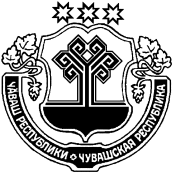  В соответствии с постановлениями Кабинета Министров Чувашской Республики от 24.01.2024 № 12 «О повышении оплаты труда работников государственных учреждений Чувашской Республики и в соответствии с постановлением главы Красночетайского муниципального округа  от 31.01.2024 г. № 67 «О повышении оплаты труда работников муниципальных учреждений»   администрация Красночетайского муниципального округа Чувашской Республики постановляет:1. Внести в Положение по оплате труда, порядке выплаты премий, материальной помощи и единовременного поощрения работников муниципального казенного учреждения «Центр финансового и хозяйственного обеспечения» Красночетайского муниципального округа Чувашской Республики», утвержденного постановлением администрации Красночетайского муниципального округа Чувашской Республики от 17.03.2023 № 175 следующие изменения:1) таблицу пункта 2.2  изложить в следующей редакции: 2.  Таблицу 5 к Положению по оплате труда, порядке выплаты премий, материальной помощи и единовременного поощрения работников муниципального казенного учреждения «Центр финансового и хозяйственного обеспечения» Красночетайского муниципального округа Чувашской Республики»изложить в следующей редакции:Минимальные размеры окладов работников учреждения, занятых в сфере культуры,  устанавливаемые в зависимости от разряда выполняемых работ в соответствии с Единым тарифно-квалификационным справочником работ и профессий рабочих:2. Настоящее постановление вступает в силу после его официального опубликования (обнародования) в информационном издании «Вестник Красночетайского муниципального округа» и распространяется на правоотношения, возникшие с 01.01.2024 года.И.о.главы Красночетайскогомуниципального округа                                                               И.Н. ЖивоевСогласовано:Начальник финансового отдела                                       ________________     О.В.МузяковаГлавный специалист-эксперт отделаправового обеспечения                                                    __________________ В.В.МихеевПодготовил:Начальник-главный бухгалтер                                             _______________   С.Н.ЭзенкинаО внесении изменений   в Положение об оплате труда, порядке выплаты премий, материальной помощи и единовременного поощрения работников   муниципального казенного учреждения «Центр финансового и хозяйственного обеспечения Красночетайского муниципального округа Чувашской Республики  Профессиональные квалификационные группыРазмер минимального оклада (должностного оклада), рублейОбщеотраслевые должности служащих третьего уровня1 квалификационный уровеньПри наличии высшего образования и среднего профессионального образования по программам подготовки специалистов среднего звена (специалист по кадрам, инженер-программист, бухгалтер)56662 квалификационный уровень(бухгалтер 2 категории)62343 квалификационный уровень(бухгалтер 1 категории)68394 квалификационный уровень(ведущий бухгалтер-ревизор, ведущий бухгалтер, ведущий экономист, ведущий юрист)5 квалификационный уровень(главный бухгалтер, главный экономист, главный специалист, заместитель главного бухгалтера, заведующий сектором)                                                                          82148394Наименование должностиДолжностной оклад (рублей)                     1 разряд49552 разряд         51943 разряд54424 разряд60455 разряд67056 разряд73677 разряд80958 разряд8890